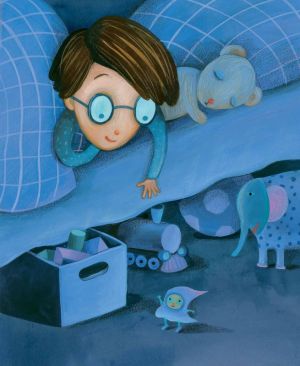 Vyprávění spisovatelky Daniely Krolupperové: O bubáčkoviKnihovna Březiněvespátek 7. 6. 2019 od 10.00 do 11.30 hodinRezervace na tel. 775 062 068 nebo v knihovněVstupné zdarma